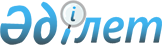 Қарағанды қаласының 2017-2019 жылдарға арналған бюджеті туралы
					
			Мерзімі біткен
			
			
		
					Қарағанды қалалық мәслихатының 2016 жылғы 23 желтоқсандағы VI шақырылған IX сессиясының № 102 шешімі. Қарағанды облысының Әділет департаментінде 2016 жылғы 28 желтоқсанда № 4067 болып тіркелді. Мерзімі өткендіктен қолданыс тоқтатылды
      Қазақстан Республикасының 2008 жылғы 4 желтоқсандағы Бюджет кодексіне, Қазақстан Республикасының "Қазақстан Республикасындағы жергілікті мемлекеттік басқару және өзін-өзі басқару туралы" 2001 жылғы 23 қаңтардағы Заңына сәйкес Қарағанды қалалық мәслихаты ШЕШІМ ЕТТІ:
      1. Қаланың 2017-2019 жылдарға арналған, оның ішінде 2017 жылға арналған бюджеті тиісінше 1, 2 және 3 қосымшаларға сәйкес, оның ішінде 2017 жылға келесі көлемдерде бекітілсін: 
      1) кірістер – 45 725 410 мың теңге, оның ішінде:
      салықтық түсімдер бойынша – 30 568 296 мың теңге;
      салықтық емес түсiмдер бойынша – 371 292 мың теңге;
      негізгі капиталды сатудан түсетін түсімдер бойынша – 542 799 мың теңге;
      трансферттердің түсімдері – 14 243 023 мың теңге;
      2) шығындар – 54 331 566 мың теңге;
      3) таза бюджеттік кредиттеу – 4 497 494 мың теңге, оның ішінде:
      бюджеттік кредиттер – 4 497 494 мың теңге;
      бюджеттік кредиттерді өтеу - 0 мың теңге;
      4) қаржы активтерімен жасалатын операциялар бойынша сальдо – минус 79 452 мың теңге, оның ішінде:
      қаржы активтерін сатып алу – 0 мың теңге;
      мемлекеттің қаржы активтерін сатудан түсетін түсімдер – 79 452 мың теңге;
      5) бюджет тапшылығы (профициті) – минус 13 024 198 мың теңге;
      6) бюджет тапшылығын қаржыландыру (профицитін пайдалану) – 13 024 198 мың теңге;
      қарыздар түсімдері – 11 004 114 мың теңге;
      қарыздарды өтеу – 92 852 мың теңге;
      бюджеттік қаражаттың пайдаланылатын қалдықтары – 2 112 936 мың теңге.
      Ескерту. 1-тармақ жаңа редакцияда - Қарағанды қалалық мәслихатының 04.12.2017 № 234 (қолданысқа 01.01.2017 бастап енгізіледі) шешімімен.


      2. Қазақстан Республикасының 2008 жылғы 4 желтоқсандағы Бюджет кодексінің 52-бабының 1-тармағына сәйкес Қарағанды облыстық мәслихатының 2016 жылғы 12 желтоқсандағы VI сессиясының "2017-2019 жылдарға арналған облыстық бюджет туралы" № 131 шешімімен Қарағанды қаласының бюджетіне аударымдардың нормативтері келесі мөлшерлерде белгіленген:
      жеке табыс салығы бойынша төлем көзінен салық салынатын табыстардан ұсталатын – 50 пайыз;
      әлеуметтік салық бойынша – 48 пайыз.
      Ескерту. 2-тармаққа өзгерістер енгізілді - Қарағанды қалалық мәслихатының 14.07.2017 № 178 (қолданысқа 01.01.2017 бастап енгізіледі) шешімімен.


      3. 2017 жылға арналған қала бюджеті түсімдерінің құрамында облыстық бюджеттен 2 441 214 мың теңге сомасындағы субвенциялар көзделгені ескерілсін.
      4. Қарағанды қаласы әкімдігінің 2017 жылға арналған резерві 19 544 мың теңге сомасында бекітілсін.
      Ескерту. 4-тармақ жаңа редакцияда - Қарағанды қалалық мәслихатының 04.12.2017 № 234 (қолданысқа 01.01.2017 бастап енгізіледі) шешімімен.


      5. 2017 жылға арналған қала бюджетінің түсімдері мен шығыстарының құрамында облыстық бюджеттен нысаналы трансферттер мен бюджеттік кредиттер 4 қосымшаға сәйкес көзделгені ескерілсін.
      6. 2017 жылға арналған Қарағанды қаласының Қазыбек би атындағы ауданының және Октябрь ауданының бюджеттік бағдарламалары 5-қосымшаға сәйкес бекітілсін. 
      7. 2017 жылға арналған қала бюджетін атқару процесінде секвестрлеуге жатпайтын бюджеттік бағдарламалар тізбесі 6-қосымшаға сәйкес бекітілсін.
      8. 2017 жылға арналған қала бюджетін атқару процесінде жалақы төлеуге кететін шығыстардың секвестрлеуге жатпайтыны белгіленсін.
      9. Осы шешім 2017 жылғы 1 қаңтардан бастап қолданысқа енгізіледі.  Қарағанды қаласының 2017 жылға арналған бюджеті
      Ескерту. 1-қосымша жаңа редакцияда - Қарағанды қалалық мәслихатының 04.12.2017 № 234 (қолданысқа 01.01.2017 бастап енгізіледі) шешімімен.  Қарағанды қаласының 2018 жылға арналған бюджеті  Қарағанды қаласының 2019 жылға арналған бюджеті  Қаланың 2017 жылға арналған бюджетінің түсімдері мен шығыстарының құрамында ескерілген облыстық бюджеттен нысаналы трансферттер және бюджеттік кредиттер
      Ескерту. 4-қосымша жаңа редакцияда - Қарағанды қалалық мәслихатының 04.12.2017 № 234 (қолданысқа 01.01.2017 бастап енгізіледі) шешімімен. Қарағанды қаласының Қазыбек би атындағы және Октябрь аудандарының 2017 жылға арналған бюджеттік бағдарламалары
      Ескерту. 5-қосымша жаңа редакцияда - Қарағанды қалалық мәслихатының 04.12.2017 № 234 (қолданысқа 01.01.2017 бастап енгізіледі) шешімімен. Қаланың 2017 жылға арналған бюджетін атқару процесінде секвестрлеуге жатпайтын бюджеттік бағдарламалар тізбесі
					© 2012. Қазақстан Республикасы Әділет министрлігінің «Қазақстан Республикасының Заңнама және құқықтық ақпарат институты» ШЖҚ РМК
				
      Сессия төрайымы,Қарағанды қалалық мәслихатыхатшысының міндетін атқарушы

 С. Сыздықова
Қарағанды қалалық мәслихатының
2016 жылғы "23" желтоқсандағы IX сессиясының
№ 102 шешіміне
1- қосымша
Санаты
Санаты
Санаты
Санаты
Сома,  мың теңге
Сыныбы
Сыныбы
Сыныбы
Сома,  мың теңге
Ішкі сыныбы
Ішкі сыныбы
Сома,  мың теңге
Атауы
Сома,  мың теңге
1
2
3
4
5
1. Кірістер
45 725 410
1
Салықтық түсімдер
30 568 296
01
Табыс салығы
12 269 470
2
Жеке табыс салығы
12 269 470
03
Әлеуметтiк салық
8 211 152
1
Әлеуметтік салық
8 211 152
04
Меншiкке салынатын салықтар
4 959 856
1
Мүлiкке салынатын салықтар
2 531 123
3
Жер салығы
738 302
4
Көлiк құралдарына салынатын салық
1 690 431
05
Тауарларға, жұмыстарға және қызметтерге салынатын iшкi салықтар
4 390 841
2
Акциздер
3 170 390
3
Табиғи және басқа да ресурстарды пайдаланғаны үшiн түсетiн түсiмдер
395 137
4
Кәсiпкерлiк және кәсiби қызметтi жүргiзгенi үшiн алынатын алымдар
772 721
5
Ойын бизнесіне салық
52 593
07
Басқа да салықтар
21 000
1
Басқа да салықтар
21 000
08
Заңдық маңызы бар әрекеттерді жасағаны және (немесе) оған уәкілеттігі бар мемлекеттік органдар немесе лауазымды адамдар құжаттар бергені үшін алынатын міндетті төлемдер
715 977
1
Мемлекеттік баж
715 977
2
Салықтық емес түсiмдер
371 292
01
Мемлекеттік меншіктен түсетін кірістер
173 737
1
Мемлекеттік кәсiпорындардың таза кірiсi бөлігінің түсімдері
99 832
5
Мемлекет меншiгіндегі мүлiктi жалға беруден түсетін кірістер
72 968
7
Мемлекеттік бюджеттен берілген кредиттер бойынша сыйақылар
937
03
Мемлекеттік бюджеттен қаржыландырылатын мемлекеттік мекемелер ұйымдастыратын мемлекеттік сатып алуды өткізуден түсетін ақша түсімдері
21 288
1
Мемлекеттік бюджеттен қаржыландырылатын мемлекеттік мекемелер ұйымдастыратын мемлекеттік сатып алуды өткізуден түсетін ақша түсімдері
21 288
06
Басқа да салықтық емес түсiмдер
176 267
1
Басқа да салықтық емес түсiмдер
176 267
3
Негізгі капиталды сатудан түсетін түсімдер
542 799
01
Мемлекеттік мекемелерге бекітілген мемлекеттік мүлікті сату
97 799
1
Мемлекеттік мекемелерге бекітілген мемлекеттік мүлікті сату
97 799
03
Жердi және материалдық емес активтердi сату
445 000
1
Жерді сату
333 000
2
Материалдық емес активтерді сату
112 000
4
Трансферттердің түсімдері
14 243 023
02
Мемлекеттік басқарудың жоғары тұрған органдарынан түсетін трансферттер
14 243 023
2
Облыстық бюджеттен түсетін трансферттер
14 243 023
Функционалдық топ 
Функционалдық топ 
Функционалдық топ 
Функционалдық топ 
Функционалдық топ 
Сома,  мың теңге
Кіші функция 
Кіші функция 
Кіші функция 
Кіші функция 
Сома,  мың теңге
Бюджеттік бағдарламалардың әкiмшiсi 
Бюджеттік бағдарламалардың әкiмшiсi 
Бюджеттік бағдарламалардың әкiмшiсi 
Сома,  мың теңге
Бағдарлама 
Бағдарлама 
Сома,  мың теңге
Атауы
Сома,  мың теңге
1
2
3
4
5
6
II. Шығындар
54 331 566
01
Жалпы сипаттағы мемлекеттiк қызметтер
1 422 255
1
Мемлекеттiк басқарудың жалпы функцияларын орындайтын өкiлдi, атқарушы және басқа органдар
635 358
112
Аудан (облыстық маңызы бар қала) мәслихатының аппараты
66 719
001
Аудан (облыстық маңызы бар қала) мәслихатының қызметін қамтамасыз ету жөніндегі қызметтер
66 719
122
Аудан (облыстық маңызы бар қала) әкімінің аппараты
306 176
001
Аудан (облыстық маңызы бар қала) әкімінің қызметін қамтамасыз ету жөніндегі қызметтер
294 380
003
Мемлекеттік органның күрделі шығыстары
11 796
123
Қаладағы аудан, аудандық маңызы бар қала, кент, ауыл, ауылдық округ әкімінің аппараты
262 463
001
Қаладағы аудан, аудандық маңызы бар қаланың, кент, ауыл, ауылдық округ әкімінің қызметін қамтамасыз ету жөніндегі қызметтер
258 617
022
Мемлекеттік органның күрделі шығыстары
3 846
2
Қаржылық қызмет
470 894
489
Ауданның (облыстық маңызы бар қаланың) мемлекеттік активтер және сатып алу бөлімі
470 894
001
Жергілікті деңгейде мемлекеттік активтер мен сатып алуды басқару саласындағы мемлекеттік саясатты іске асыру жөніндегі қызметтер
33 692
003
Мемлекеттік органның күрделі шығыстары
6 567
005
Жекешелендіру, коммуналдық меншікті басқару, жекешелендіруден кейінгі қызмет және осыған байланысты дауларды реттеу
8 955
007
Коммуналдық меншікке мүлікті сатып алу
421 680
9
Жалпы сипаттағы өзге де мемлекеттiк қызметтер
316 003
454
Ауданның (облыстық маңызы бар қаланың) кәсіпкерлік және ауыл шаруашылығы бөлімі
42 094
001
Жергілікті деңгейде кәсіпкерлікті және ауыл шаруашылығын дамыту саласындағы мемлекеттік саясатты іске асыру жөніндегі қызметтер
42 094
459
Ауданның (облыстық маңызы бар қаланың) экономика және қаржы бөлімі
69 623
001
Ауданның (облыстық маңызы бар қаланың) экономикалық саясаттын қалыптастыру мен дамыту, мемлекеттік жоспарлау, бюджеттік атқару және коммуналдық меншігін басқару саласындағы мемлекеттік саясатты іске асыру жөніндегі қызметтер
68 806
015
Мемлекеттік органның күрделі шығыстары
817
486
Ауданның (облыстық маңызы бар қаланың) жер қатынастары, сәулет және қала құрылысы бөлімі
62 882
001
Жергілікті деңгейде жер қатынастары, сәулет және қала құрылысын реттеу саласындағы мемлекеттік саясатты іске асыру жөніндегі қызметтер
62 882
490
Ауданның (облыстық маңызы бар қаланың) коммуналдық шаруашылығы, жолаушылар көлігі және автомобиль жолдары бөлімі
141 404
001
Жергілікті деңгейде коммуналдық шаруашылық, жолаушылар көлігі және автомобиль жолдары саласындағы мемлекеттік саясатты іске асыру жөніндегі қызметтер
139 243
003
Мемлекеттік органның күрделі шығыстары
2 161
02
Қорғаныс
74 610
1
Әскери мұқтаждар
74 610
122
Аудан (облыстық маңызы бар қала) әкімінің аппараты
74 610
005
Жалпыға бірдей әскери міндетті атқару шеңберіндегі іс-шаралар
74 610
03
Қоғамдық тәртіп, қауіпсіздік, құқықтық, сот, қылмыстық-атқару қызметі
588 107
9
Қоғамдық тәртіп және қауіпсіздік саласындағы басқа да қызметтер
588 107
490
Ауданның (облыстық маңызы бар қаланың) коммуналдық шаруашылығы, жолаушылар көлігі және автомобиль жолдары бөлімі
588 107
021
Елдi мекендерде жол қозғалысы қауiпсiздiгін қамтамасыз ету
588 107
04
Бiлiм беру
21 594 794
1
Мектепке дейiнгi тәрбие және оқыту
4 424 898
464
Ауданның (облыстық маңызы бар қаланың) білім бөлімі
4 204 628
009
Мектепке дейінгі тәрбие мен оқыту ұйымдарының қызметін қамтамасыз ету
3 171 702
040
Мектепке дейінгі білім беру ұйымдарында мемлекеттік білім беру тапсырысын іске асыруға
1 032 926
467
Ауданның (облыстық маңызы бар қаланың) құрылыс бөлімі
220 270
037
Мектепке дейiнгi тәрбие және оқыту объектілерін салу және реконструкциялау
220 270
2
Бастауыш, негізгі орта және жалпы орта білім беру
14 540 578
464
Ауданның (облыстық маңызы бар қаланың) білім бөлімі
13 315 699
003
Жалпы білім беру
12 179 782
006
Балаларға қосымша білім беру
1 135 917
465
Ауданның (облыстық маңызы бар қаланың) дене шынықтыру және спорт бөлімі
158 680
017
Балалар мен жасөспірімдерге спорт бойынша қосымша білім беру
158 680
467
Ауданның (облыстық маңызы бар қаланың) құрылыс бөлімі
1 066 199
024
Бастауыш, негізгі орта және жалпы орта білім беру объектілерін салу және реконструкциялау
1 066 199
9
Бiлiм беру саласындағы өзге де қызметтер
2 629 318
464
Ауданның (облыстық маңызы бар қаланың) білім бөлімі
2 629 318
001
Жергілікті деңгейде білім беру саласындағы мемлекеттік саясатты іске асыру жөніндегі қызметтер
60 370
005
Ауданның (областык маңызы бар қаланың) мемлекеттік білім беру мекемелер үшін оқулықтар мен оқу-әдiстемелiк кешендерді сатып алу және жеткізу
823 557
007
Аудандық (қалалалық) ауқымдағы мектеп олимпиадаларын және мектептен тыс іс-шараларды өткiзу
729
015
Жетім баланы (жетім балаларды) және ата-аналарының қамқорынсыз қалған баланы (балаларды) күтіп-ұстауға қамқоршыларға (қорғаншыларға) ай сайынға ақшалай қаражат төлемі
183 491
022
Жетім баланы (жетім балаларды) және ата-анасының қамқорлығынсыз қалған баланы (балаларды) асырап алғаны үшін Қазақстан азаматтарына біржолғы ақша қаражатын төлеуге арналған төлемдер
3 752
029
Балалар мен жасөспірімдердің психикалық денсаулығын зерттеу және халыққа психологиялық-медициналық-педагогикалық консультациялық көмек көрсету
36 935
067
Ведомстволық бағыныстағы мемлекеттік мекемелерінің және ұйымдарының күрделі шығыстары
1 520 484
06
Әлеуметтiк көмек және әлеуметтiк қамсыздандыру
3 312 696
1
Әлеуметтiк қамсыздандыру
68 052
451
Ауданның (облыстық маңызы бар қаланың) жұмыспен қамту және әлеуметтік бағдарламалар бөлімі
43 797
005
Мемлекеттік атаулы әлеуметтік көмек
22 430
016
18 жасқа дейінгі балаларға мемлекеттік жәрдемақылар
17 312
025
"Өрлеу" жобасы бойынша келісілген қаржылай көмекті енгізу
4 055
464
Ауданның (облыстық маңызы бар қаланың) білім бөлімі
24 255
030
Патронат тәрбиешілерге берілген баланы (балаларды) асырап бағу
21 830
031
Жетім балаларды және ата-аналарының қамқорынсыз қалған, отбасылық үлгідегі балалар үйлері мен асыраушы отбасыларындағы балаларды мемлекеттік қолдау
2 425
2
Әлеуметтiк көмек
3 080 801
451
Ауданның (облыстық маңызы бар қаланың) жұмыспен қамту және әлеуметтік бағдарламалар бөлімі
3 080 801
002
Жұмыспен қамту бағдарламасы
266 463
006
Тұрғын үйге көмек көрсету
47 601
007
Жергілікті өкілетті органдардың шешімі бойынша мұқтаж азаматтардың жекелеген топтарына әлеуметтік көмек
1 357 388
010
Үйден тәрбиеленіп оқытылатын мүгедек балаларды материалдық қамтамасыз ету
3 901
013
Белгіленген тұрғылықты жері жоқ тұлғаларды әлеуметтік бейімдеу
58 862
014
Мұқтаж азаматтарға үйде әлеуметтiк көмек көрсету
328 390
017
Мүгедектерді оңалту жеке бағдарламасына сәйкес, мұқтаж мүгедектерді міндетті гигиеналық құралдармен және ымдау тілі мамандарының қызмет көрсетуін, жеке көмекшілермен қамтамасыз ету
934 202
023
Жұмыспен қамту орталықтарының қызметін қамтамасыз ету
83 994
9
Әлеуметтiк көмек және әлеуметтiк қамтамасыз ету салаларындағы өзге де қызметтер
163 843
451
Ауданның (облыстық маңызы бар қаланың) жұмыспен қамту және әлеуметтік бағдарламалар бөлімі
163 843
001
Жергілікті деңгейде халық үшін әлеуметтік бағдарламаларды жұмыспен қамтуды қамтамасыз етуді іске асыру саласындағы мемлекеттік саясатты іске асыру жөніндегі қызметтер
85 101
011
Жәрдемақыларды және басқа да әлеуметтік төлемдерді есептеу, төлеу мен жеткізу бойынша қызметтерге ақы төлеу
8 605
050
Қазақстан Республикасында мүгедектердің құқықтарын қамтамасыз ету және өмір сүру сапасын жақсарту жөніндегі 2012 - 2018 жылдарға арналған іс-шаралар жоспарын іске асыру
69 741
054
Үкіметтік емес ұйымдарда мемлекеттік әлеуметтік тапсырысты орналастыру
396
07
Тұрғын үй-коммуналдық шаруашылық
13 353 185
1
Тұрғын үй шаруашылығы
8 655 817
467
Ауданның (облыстық маңызы бар қаланың) құрылыс бөлімі
8 606 043
003
Коммуналдық тұрғын үй қорының тұрғын үйін жобалау және (немесе) салу, реконструкциялау
7 067 433
004
Инженерлік-коммуникациялық инфрақұрылымды жобалау, дамыту және (немесе) жайластыру
1 538 610
491
Ауданның (облыстық маңызы бар қаланың) тұрғын үй қатынастары бөлімі
49 774
001
Жергілікті деңгейде тұрғын үй қоры саласындағы мемлекеттік саясатты іске асыру жөніндегі қызметтер
49 774
2
Коммуналдық шаруашылық
1 036 852
467
Ауданның (облыстық маңызы бар қаланың) құрылыс бөлімі
436 953
005
Коммуналдық шаруашылығын дамыту
44 587
006
Сумен жабдықтау және су бұру жүйесін дамыту
392 366
490
Ауданның (облыстық маңызы бар қаланың) коммуналдық шаруашылығы, жолаушылар көлігі және автомобиль жолдары бөлімі
599 899
026
Ауданның (облыстық маңызы бар қаланың) коммуналдық меншігіндегі жылу желілерін пайдалануды ұйымдастыру
21 173
028
Коммуналдық шаруашылықты дамыту
578 726
3
Елді-мекендерді көркейту
3 660 516
123
Қаладағы аудан, аудандық маңызы бар қала, кент, ауыл, ауылдық округ әкімінің аппараты
1 051 026
009
Елді мекендердің санитариясын қамтамасыз ету
14 256
010
Жерлеу орындарын ұстау және туыстары жоқ адамдарды жерлеу
2 772
011
Елді мекендерді абаттандыру мен көгалдандыру
1 033 998
490
Ауданның (облыстық маңызы бар қаланың) коммуналдық шаруашылығы, жолаушылар көлігі және автомобиль жолдары бөлімі
2 609 490
015
Елдi мекендердегі көшелердi жарықтандыру
556 125
018
Елдi мекендердi абаттандыру және көгалдандыру
2 053 365
08
Мәдениет, спорт, туризм және ақпараттық кеңістiк
1 555 892
1
Мәдениет саласындағы қызмет
944 937
455
Ауданның (облыстық маңызы бар қаланың) мәдениет және тілдерді дамыту бөлімі
927 792
003
Мәдени-демалыс жұмысын қолдау
779 891
005
Зоопарктер мен дендропарктердiң жұмыс iстеуiн қамтамасыз ету
147 901
467
Ауданның (облыстық маңызы бар қаланың) құрылыс бөлімі
17 145
011
Мәдениет объектілерін дамыту
17 145
2
Спорт
206 503
465
Ауданның (облыстық маңызы бар қаланың) дене шынықтыру және спорт бөлімі
63 982
001
Жергілікті деңгейде дене шынықтыру және спорт саласындағы мемлекеттік саясатты іске асыру жөніндегі қызметтер
15 164
005
Ұлттық және бұқаралық спорт түрлерін дамыту
20 000
006
Аудандық (облыстық маңызы бар қалалық) деңгейде спорттық жарыстар өткiзу
20 018
007
Әртүрлi спорт түрлерi бойынша аудан (облыстық маңызы бар қала) құрама командаларының мүшелерiн дайындау және олардың облыстық спорт жарыстарына қатысуы
8 800
467
Ауданның (облыстық маңызы бар қаланың) құрылыс бөлімі
142 521
008
Cпорт объектілерін дамыту
142 521
3
Ақпараттық кеңiстiк
236 189
455
Ауданның (облыстық маңызы бар қаланың) мәдениет және тілдерді дамыту бөлімі
188 559
006
Аудандық (қалалық) кiтапханалардың жұмыс iстеуi
181 938
007
Мемлекеттiк тiлдi және Қазақстан халқының басқа да тiлдерін дамыту
6 621
456
Ауданның (облыстық маңызы бар қаланың) ішкі саясат бөлімі
47 630
002
Мемлекеттік ақпараттық саясат жүргізу жөніндегі қызметтер
47 630
9
Мәдениет, спорт, туризм және ақпараттық кеңiстiктi ұйымдастыру жөнiндегi өзге де қызметтер
168 263
455
Ауданның (облыстық маңызы бар қаланың) мәдениет және тілдерді дамыту бөлімі
60 013
001
Жергілікті деңгейде тілдерді және мәдениетті дамыту саласындағы мемлекеттік саясатты іске асыру жөніндегі қызметтер
21 165
010
Мемлекеттік органның күрделі шығыстары
330
032
Ведомстволық бағыныстағы мемлекеттік мекемелерінің және ұйымдарының күрделі шығыстары
38 518
456
Ауданның (облыстық маңызы бар қаланың) ішкі саясат бөлімі
108 250
001
Жергілікті деңгейде ақпарат, мемлекеттілікті нығайту және азаматтардың әлеуметтік сенімділігін қалыптастыру саласында мемлекеттік саясатты іске асыру жөніндегі қызметтер
25 513
003
Жастар саясаты саласында іс-шараларды іске асыру
78 087
006
Мемлекеттік органның күрделі шығыстары
4 650
10
Ауыл, су, орман, балық шаруашылығы, ерекше қорғалатын табиғи аумақтар, қоршаған ортаны және жануарлар дүниесін қорғау, жер қатынастары
64 450
1
Ауыл шаруашылығы
57 094
473
Ауданның (облыстық маңызы бар қаланың) ветеринария бөлімі
57 094
001
Жергілікті деңгейде ветеринария саласындағы мемлекеттік саясатты іске асыру жөніндегі қызметтер
25 228
005
Мал көмінділерінің (биотермиялық шұңқырлардың) жұмыс істеуін қамтамасыз ету
15 520
007
Қаңғыбас иттер мен мысықтарды аулауды және жоюды ұйымдастыру
7 921
009
Жануарлардың энзоотиялық аурулары бойынша ветеринариялық іс-шараларды жүргізу
2 275
010
Ауыл шаруашылығы жануарларын сәйкестендіру жөніндегі іс-шараларды өткізу
912
011
Эпизоотияға қарсы іс-шаралар жүргізу
5 238
6
Жер қатынастары
7 356
486
Ауданның (облыстық маңызы бар қаланың) жер қатынастары, сәулет және қала құрылысы бөлімі
7 356
007
Жердi аймақтарға бөлу жөнiндегi жұмыстарды ұйымдастыру
7 356
11
Өнеркәсіп, сәулет, қала құрылысы және құрылыс қызметі
107 397
2
Сәулет, қала құрылысы және құрылыс қызметі
107 397
467
Ауданның (облыстық маңызы бар қаланың) құрылыс бөлімі
52 204
001
Жергілікті деңгейде құрылыс саласындағы мемлекеттік саясатты іске асыру жөніндегі қызметтер
48 612
017
Мемлекеттік органның күрделі шығыстары
3 592
486
Ауданның (облыстық маңызы бар қаланың) жер қатынастары, сәулет және қала құрылысы бөлімі
55 193
004
Аудан аумағының қала құрылысын дамыту және елді мекендердің бас жоспарларының схемаларын әзірлеу
55 193
12
Көлiк және коммуникация
10 417 912
1
Автомобиль көлiгi
10 092 748
490
Ауданның (облыстық маңызы бар қаланың) коммуналдық шаруашылығы, жолаушылар көлігі және автомобиль жолдары бөлімі
10 092 748
022
Көлік инфрақұрылымын дамыту
410 745
023
Автомобиль жолдарының жұмыс істеуін қамтамасыз ету
2 687 897
045
Аудандық маңызы бар автомобиль жолдарын және елді-мекендердің көшелерін күрделі және орташа жөндеу
6 994 106
9
Көлiк және коммуникациялар саласындағы өзге де қызметтер
325 164
490
Ауданның (облыстық маңызы бар қаланың) коммуналдық шаруашылығы, жолаушылар көлігі және автомобиль жолдары бөлімі
325 164
037
Әлеуметтік маңызы бар қалалық (ауылдық), қала маңындағы және ауданішілік қатынастар бойынша жолаушылар тасымалдарын субсидиялау
325 164
13
Басқалар
1 465 619
3
Кәсiпкерлiк қызметтi қолдау және бәсекелестікті қорғау
813
454
Ауданның (облыстық маңызы бар қаланың) кәсіпкерлік және ауыл шаруашылығы бөлімі
813
006
Кәсіпкерлік қызметті қолдау
813
9
Басқалар
1 464 806
459
Ауданның (облыстық маңызы бар қаланың) экономика және қаржы бөлімі
28 756
008
Жергілікті бюджеттік инвестициялық жобалардың техникалық-экономикалық негіздемелерін және мемлекеттік-жекешелік әріптестік жобалардың, оның ішінде концессиялық жобалардың конкурстық құжаттамаларын әзірлеу немесе түзету, сондай-ақ қажетті сараптамаларын жүргізу, мемлекеттік-жекешелік әріптестік жобаларды, оның ішінде концессиялық жобаларды консультациялық сүйемелдеу
9 212
012
Ауданның (облыстық маңызы бар қаланың) жергілікті атқарушы органының резерві
19 544
467
Ауданның (облыстық маңызы бар қаланың) құрылыс бөлімі
1 436 050
077
Өңірлерді дамытудың 2020 жылға дейінгі бағдарламасы шеңберінде инженерлік инфрақұрылымды дамыту
1 436 050
14
Борышқа қызмет көрсету
5 893
1
Борышқа қызмет көрсету
5 893
459
Ауданның (облыстық маңызы бар қаланың) экономика және қаржы бөлімі
5 893
021
Жергілікті атқарушы органдардың облыстық бюджеттен қарыздар бойынша сыйақылар мен өзге де төлемдерді төлеу бойынша борышына қызмет көрсету
5 893
15
Трансферттер
368 756
1
Трансферттер
368 756
459
Ауданның (облыстық маңызы бар қаланың) экономика және қаржы бөлімі
368 756
006
Нысаналы пайдаланылмаған (толық пайдаланылмаған) трансферттерді қайтару
39 028
016
Нысаналы мақсатқа сай пайдаланылмаған нысаналы трансферттерді қайтару
22 653
024
Заңнаманы өзгертуге байланысты жоғары тұрған бюджеттің шығындарын өтеуге төменгі тұрған бюджеттен ағымдағы нысаналы трансферттер
63 859
052
Қазақстан Республикасы Үкіметінің шешімі бойынша толық пайдалануға рұқсат етілген, өткен қаржы жылында бөлінген, пайдаланылмаған (түгел пайдаланылмаған) нысаналы даму трансферттерінің сомасын қайтару
110 173
054
Қазақстан Республикасының Ұлттық қорынан берілетін нысаналы трансферт есебінен республикалық бюджеттен бөлінген пайдаланылмаған (түгел пайдаланылмаған) нысаналы трансферттердің сомасын қайтару
133 043
III.Таза бюджеттік кредиттеу
4 497 494
Бюджеттік кредиттер
4 497 494
07
Тұрғын үй-коммуналдық шаруашылық
4 497 494
1
Тұрғын үй шаруашылығы
4 497 494
490
Ауданның (облыстық маңызы бар қаланың) коммуналдық шаруашылығы, жолаушылар көлігі және автомобиль жолдары бөлімі
4 497 494
053
Жылу, сумен жабдықтау және су бұру жүйелерін реконструкция және құрылыс үшін кредит беру
4 497 494
IV. Қаржы активтерімен жасалатын операциялар бойынша сальдо
-79 452
Санаты
Санаты
Санаты
Санаты
Санаты
Санаты
Сома,  мың теңге
Сыныбы
Сыныбы
Сыныбы
Сома,  мың теңге
Iшкi сыныбы Атауы 
Iшкi сыныбы Атауы 
Сома,  мың теңге
1
1
1
2
3
4
5
6
6
6
Мемлекеттің қаржы активтерін сатудан түсетін түсімдер
79 452
01
Мемлекеттің қаржы активтерін сатудан түсетін түсімдер
79 452
1
Қаржы активтерін ел ішінде сатудан түсетін түсімдер
79 452
Атауы
Сома,  мың теңге
V. Бюджет тапшылығы 
-13 024 198
VІ. Бюджет тапшылығын қаржыландыру 
13 024 198Қарағанды қалалық мәслихатының
2016 жылғы "23" желтоқсандағы IX сессиясының
№102 шешіміне
2- қосымша
Санаты
Санаты
Санаты
Санаты
Сома,  мың теңге
Сыныбы
Сыныбы
Сыныбы
Сома,  мың теңге
Ішкі сыныбы
Ішкі сыныбы
Сома,  мың теңге
Атауы
Сома,  мың теңге
1
2
3
4
5
1. Кірістер
33 616 575
1
Салықтық түсімдер
30 771 615
01
Табыс салығы
11 954 862
2
Жеке табыс салығы
11 954 862
03
Әлеуметтiк салық
8 041 599
1
Әлеуметтік салық
8 041 599
04
Меншiкке салынатын салықтар
5 394 512
1
Мүлiкке салынатын салықтар
2 853 347
3
Жер салығы
872 039
4
Көлiк құралдарына салынатын салық
1 669 126
05
Тауарларға, жұмыстарға және қызметтерге салынатын iшкi салықтар
4 730 292
2
Акциздер
3 351 313
3
Табиғи және басқа да ресурстарды пайдаланғаны үшiн түсетiн түсiмдер
404 037
4
Кәсiпкерлiк және кәсiби қызметтi жүргiзгенi үшiн алынатын алымдар
905 198
5
Ойын бизнесіне салық
69 744
08
Заңдық маңызы бар әрекеттерді жасағаны және (немесе) оған уәкілеттігі бар мемлекеттік органдар немесе лауазымды адамдар құжаттар бергені үшін алынатын міндетті төлемдер
650 350
1
Мемлекеттік баж
650 350
2
Салықтық емес түсiмдер
202 745
01
Мемлекеттік меншіктен түсетін кірістер
87 015
1
Мемлекеттік кәсiпорындардың таза кірiсi бөлігінің түсімдері
529
5
Мемлекет меншiгіндегі мүлiктi жалға беруден түсетін кірістер
85 549
7
Мемлекеттік бюджеттен берілген кредиттер бойынша сыйақылар
937
06
Басқа да салықтық емес түсiмдер
115 730
1
Басқа да салықтық емес түсiмдер
115 730
3
Негізгі капиталды сатудан түсетін түсімдер
722 769
01
Мемлекеттік мекемелерге бекітілген мемлекеттік мүлікті сату
360 769
1
Мемлекеттік мекемелерге бекітілген мемлекеттік мүлікті сату
360 769
03
Жердi және материалдық емес активтердi сату
362 000
1
Жерді сату
315 000
2
Материалдық емес активтерді сату
47 000
4
Трансферттердің түсімдері
1 919 446
02
Мемлекеттік басқарудың жоғары тұрған органдарынан түсетін трансферттер
1 919 446
2
Облыстық бюджеттен түсетін трансферттер
1 919 446
Функционалдық топ
Функционалдық топ
Функционалдық топ
Функционалдық топ
Функционалдық топ
Сома,  мың теңге
Кіші функция 
Кіші функция 
Кіші функция 
Кіші функция 
Сома,  мың теңге
Бюджеттік бағдарламалардың әкiмшiсi 
Бюджеттік бағдарламалардың әкiмшiсi 
Бюджеттік бағдарламалардың әкiмшiсi 
Сома,  мың теңге
Бағдарлама 
Бағдарлама 
Сома,  мың теңге
Атауы
Сома,  мың теңге
1
2
3
4
5
6
II. Шығындар
33 616 575
01
Жалпы сипаттағы мемлекеттiк қызметтер 
827 496
1
Мемлекеттiк басқарудың жалпы функцияларын орындайтын өкiлдi, атқарушы және басқа органдар
539 299
112
Аудан (облыстық маңызы бар қала) мәслихатының аппараты
68 896
001
Аудан (облыстық маңызы бар қала) мәслихатының қызметін қамтамасыз ету жөніндегі қызметтер
68 896
122
Аудан (облыстық маңызы бар қала) әкімінің аппараты
196 135
001
Аудан (облыстық маңызы бар қала) әкімінің қызметін қамтамасыз ету жөніндегі қызметтер
196 135
123
Қаладағы аудан, аудандық маңызы бар қала, кент, ауыл, ауылдық округ әкімінің аппараты
274 268
001
Қаладағы аудан, аудандық маңызы бар қаланың, кент, ауыл, ауылдық округ әкімінің қызметін қамтамасыз ету жөніндегі қызметтер
274 268
2
Қаржылық қызмет
61 101
459
Ауданның (облыстық маңызы бар қаланың) экономика және қаржы бөлімі
20 778
003
Салық салу мақсатында мүлікті бағалауды жүргізу
20 778
489
Ауданның (облыстық маңызы бар қаланың) мемлекеттік активтер және сатып алу бөлімі
40 323
001
Жергілікті деңгейде мемлекеттік активтер мен сатып алуды басқару саласындағы мемлекеттік саясатты іске асыру жөніндегі қызметтер
33 483
005
Жекешелендіру, коммуналдық меншікті басқару, жекешелендіруден кейінгі қызмет және осыған байланысты дауларды реттеу
6 840
5
Жоспарлау және статистикалық қызмет
3 000
459
Ауданның (облыстық маңызы бар қаланың) экономика және қаржы бөлімі
3 000
061
Бюджеттік инвестициялар және мемлекеттік-жекешелік әріптестік, оның ішінде концессия мәселелері жөніндегі құжаттаманы сараптау және бағалау
3 000
9
Жалпы сипаттағы өзге де мемлекеттiк қызметтер
224 096
454
Ауданның (облыстық маңызы бар қаланың) кәсіпкерлік және ауыл шаруашылығы бөлімі
45 471
001
Жергілікті деңгейде кәсіпкерлікті және ауыл шаруашылығын дамыту саласындағы мемлекеттік саясатты іске асыру жөніндегі қызметтер
45 471
459
Ауданның (облыстық маңызы бар қаланың) экономика және қаржы бөлімі
70 980
001
Ауданның (облыстық маңызы бар қаланың) экономикалық саясаттын қалыптастыру мен дамыту, мемлекеттік жоспарлау, бюджеттік атқару және коммуналдық меншігін басқару саласындағы мемлекеттік саясатты іске асыру жөніндегі қызметтер
70 980
486
Ауданның (облыстық маңызы бар қаланың) жер қатынастары, сәулет және қала құрылысы бөлімі
64 328
001
Жергілікті деңгейде жер қатынастары, сәулет және қала құрылысын реттеу саласындағы мемлекеттік саясатты іске асыру жөніндегі қызметтер
64 328
490
Ауданның (облыстық маңызы бар қаланың) коммуналдық шаруашылығы, жолаушылар көлігі және автомобиль жолдары бөлімі
43 317
001
Жергілікті деңгейде коммуналдық шаруашылық, жолаушылар көлігі және автомобиль жолдары саласындағы мемлекеттік саясатты іске асыру жөніндегі қызметтер
43 317
02
Қорғаныс
90 770
1
Әскери мұқтаждар
90 770
122
Аудан (облыстық маңызы бар қала) әкімінің аппараты
90 770
005
Жалпыға бірдей әскери міндетті атқару шеңберіндегі іс-шаралар
90 770
03
Қоғамдық тәртіп, қауіпсіздік, құқықтық, сот, қылмыстық-атқару қызметі
449 229
9
Қоғамдық тәртіп және қауіпсіздік саласындағы басқа да қызметтер
449 229
490
Ауданның (облыстық маңызы бар қаланың) коммуналдық шаруашылығы, жолаушылар көлігі және автомобиль жолдары бөлімі
449 229
021
Елдi мекендерде жол қозғалысы қауiпсiздiгін қамтамасыз ету
449 229
04
Бiлiм беру
18 223 095
1
Мектепке дейiнгi тәрбие және оқыту
4 074 986
464
Ауданның (облыстық маңызы бар қаланың) білім бөлімі
4 074 986
009
Мектепке дейінгі тәрбие мен оқыту ұйымдарының қызметін қамтамасыз ету
3 173 501
040
Мектепке дейінгі білім беру ұйымдарында мемлекеттік білім беру тапсырысын іске асыруға
901 485
2
Бастауыш, негізгі орта және жалпы орта білім беру
13 476 618
464
Ауданның (облыстық маңызы бар қаланың) білім бөлімі
13 349 656
003
Жалпы білім беру
12 173 947
006
Балаларға қосымша білім беру
1 175 709
465
Ауданның (облыстық маңызы бар қаланың) дене шынықтыру және спорт бөлімі
126 962
017
Балалар мен жасөспірімдерге спорт бойынша қосымша білім беру
126 962
9
Бiлiм беру саласындағы өзге де қызметтер
671 491
464
Ауданның (облыстық маңызы бар қаланың) білім бөлімі
671 491
001
Жергілікті деңгейде білім беру саласындағы мемлекеттік саясатты іске асыру жөніндегі қызметтер
44 264
005
Ауданның (областык маңызы бар қаланың) мемлекеттік білім беру мекемелер үшін оқулықтар мен оқу-әдiстемелiк кешендерді сатып алу және жеткізу
376 604
007
Аудандық (қалалалық) ауқымдағы мектеп олимпиадаларын және мектептен тыс іс-шараларды өткiзу
780
015
Жетім баланы (жетім балаларды) және ата-аналарының қамқорынсыз қалған баланы (балаларды) күтіп-ұстауға қамқоршыларға (қорғаншыларға) ай сайынға ақшалай қаражат төлемі
203 685
022
Жетім баланы (жетім балаларды) және ата-анасының қамқорлығынсыз қалған баланы (балаларды) асырап алғаны үшін Қазақстан азаматтарына біржолғы ақша қаражатын төлеуге арналған төлемдер
7 672
029
Балалар мен жасөспірімдердің психикалық денсаулығын зерттеу және халыққа психологиялық-медициналық-педагогикалық консультациялық көмек көрсету
38 486
06
Әлеуметтiк көмек және әлеуметтiк қамсыздандыру
3 070 869
1
Әлеуметтiк қамсыздандыру
53 810
451
Ауданның (облыстық маңызы бар қаланың) жұмыспен қамту және әлеуметтік бағдарламалар бөлімі
36 287
005
Мемлекеттік атаулы әлеуметтік көмек 
18 937
016
18 жасқа дейінгі балаларға мемлекеттік жәрдемақылар
17 350
464
Ауданның (облыстық маңызы бар қаланың) білім бөлімі
17 523
030
Патронат тәрбиешілерге берілген баланы (балаларды) асырап бағу 
17 523
2
Әлеуметтiк көмек
2 917 494
451
Ауданның (облыстық маңызы бар қаланың) жұмыспен қамту және әлеуметтік бағдарламалар бөлімі
2 917 494
002
Жұмыспен қамту бағдарламасы
115 300
006
Тұрғын үйге көмек көрсету
52 128
007
Жергілікті өкілетті органдардың шешімі бойынша мұқтаж азаматтардың жекелеген топтарына әлеуметтік көмек
1 420 740
010
Үйден тәрбиеленіп оқытылатын мүгедек балаларды материалдық қамтамасыз ету
5 244
013
Белгіленген тұрғылықты жері жоқ тұлғаларды әлеуметтік бейімдеу
60 082
014
Мұқтаж азаматтарға үйде әлеуметтiк көмек көрсету
337 197
017
Мүгедектерді оңалту жеке бағдарламасына сәйкес, мұқтаж мүгедектерді міндетті гигиеналық құралдармен және ымдау тілі мамандарының қызмет көрсетуін, жеке көмекшілермен қамтамасыз ету
848 672
023
Жұмыспен қамту орталықтарының қызметін қамтамасыз ету
78 131
9
Әлеуметтiк көмек және әлеуметтiк қамтамасыз ету салаларындағы өзге де қызметтер
99 565
451
Ауданның (облыстық маңызы бар қаланың) жұмыспен қамту және әлеуметтік бағдарламалар бөлімі
99 565
001
Жергілікті деңгейде халық үшін әлеуметтік бағдарламаларды жұмыспен қамтуды қамтамасыз етуді іске асыру саласындағы мемлекеттік саясатты іске асыру жөніндегі қызметтер 
90 358
011
Жәрдемақыларды және басқа да әлеуметтік төлемдерді есептеу, төлеу мен жеткізу бойынша қызметтерге ақы төлеу
9 207
07
Тұрғын үй-коммуналдық шаруашылық
2 154 834
1
Тұрғын үй шаруашылығы
44 445
491
Ауданның (облыстық маңызы бар қаланың) тұрғын үй қатынастары бөлімі
44 445
001
Жергілікті деңгейде тұрғын үй қоры саласындағы мемлекеттік саясатты іске асыру жөніндегі қызметтер
44 445
3
Елді-мекендерді көркейту
2 110 389
123
Қаладағы аудан, аудандық маңызы бар қала, кент, ауыл, ауылдық округ әкімінің аппараты
191 926
009
Елді мекендердің санитариясын қамтамасыз ету
26 193
010
Жерлеу орындарын ұстау және туыстары жоқ адамдарды жерлеу
5 733
011
Елді мекендерді абаттандыру мен көгалдандыру
160 000
490
Ауданның (облыстық маңызы бар қаланың) коммуналдық шаруашылығы, жолаушылар көлігі және автомобиль жолдары бөлімі
1 918 463
015
Елдi мекендердегі көшелердi жарықтандыру
477 390
018
Елдi мекендердi абаттандыру және көгалдандыру
1 441 073
08
Мәдениет, спорт, туризм және ақпараттық кеңістiк
1 117 931
1
Мәдениет саласындағы қызмет
681 965
455
Ауданның (облыстық маңызы бар қаланың) мәдениет және тілдерді дамыту бөлімі
681 965
003
Мәдени-демалыс жұмысын қолдау
555 868
005
Зоопарктер мен дендропарктердiң жұмыс iстеуiн қамтамасыз ету
126 097
2
Спорт
52 175
465
Ауданның (облыстық маңызы бар қаланың) дене шынықтыру және спорт бөлімі
52 175
001
Жергілікті деңгейде дене шынықтыру және спорт саласындағы мемлекеттік саясатты іске асыру жөніндегі қызметтер
15 537
006
Аудандық (облыстық маңызы бар қалалық) деңгейде спорттық жарыстар өткiзу
27 223
007
Әртүрлi спорт түрлерi бойынша аудан (облыстық маңызы бар қала) құрама командаларының мүшелерiн дайындау және олардың облыстық спорт жарыстарына қатысуы
9 415
3
Ақпараттық кеңiстiк
263 200
455
Ауданның (облыстық маңызы бар қаланың) мәдениет және тілдерді дамыту бөлімі
195 753
006
Аудандық (қалалық) кiтапханалардың жұмыс iстеуi
188 316
007
Мемлекеттiк тiлдi және Қазақстан халқының басқа да тiлдерін дамыту
7 437
456
Ауданның (облыстық маңызы бар қаланың) ішкі саясат бөлімі
67 447
002
Мемлекеттік ақпараттық саясат жүргізу жөніндегі қызметтер
67 447
9
Мәдениет, спорт, туризм және ақпараттық кеңiстiктi ұйымдастыру жөнiндегi өзге де қызметтер
120 591
455
Ауданның (облыстық маңызы бар қаланың) мәдениет және тілдерді дамыту бөлімі
19 830
001
Жергілікті деңгейде тілдерді және мәдениетті дамыту саласындағы мемлекеттік саясатты іске асыру жөніндегі қызметтер
19 830
456
Ауданның (облыстық маңызы бар қаланың) ішкі саясат бөлімі
100 761
001
Жергілікті деңгейде ақпарат, мемлекеттілікті нығайту және азаматтардың әлеуметтік сенімділігін қалыптастыру саласында мемлекеттік саясатты іске асыру жөніндегі қызметтер
25 548
003
Жастар саясаты саласында іс-шараларды іске асыру
75 213
10
Ауыл, су, орман, балық шаруашылығы, ерекше қорғалатын табиғи аумақтар, қоршаған ортаны және жануарлар дүниесін қорғау, жер қатынастары
59 147
1
Ауыл шаруашылығы
59 147
473
Ауданның (облыстық маңызы бар қаланың) ветеринария бөлімі
59 147
001
Жергілікті деңгейде ветеринария саласындағы мемлекеттік саясатты іске асыру жөніндегі қызметтер
26 445
005
Мал көмінділерінің (биотермиялық шұңқырлардың) жұмыс істеуін қамтамасыз ету
16 606
007
Қаңғыбас иттер мен мысықтарды аулауды және жоюды ұйымдастыру
8 475
009
Жануарлардың энзоотиялық аурулары бойынша ветеринариялық іс-шараларды жүргізу
2 320
011
Эпизоотияға қарсы іс-шаралар жүргізу
5 301
11
Өнеркәсіп, сәулет, қала құрылысы және құрылыс қызметі
37 677
2
Сәулет, қала құрылысы және құрылыс қызметі
37 677
467
Ауданның (облыстық маңызы бар қаланың) құрылыс бөлімі
37 677
001
Жергілікті деңгейде құрылыс саласындағы мемлекеттік саясатты іске асыру жөніндегі қызметтер
37 677
12
Көлiк және коммуникация
2 159 177
1
Автомобиль көлiгi
2 054 013
490
Ауданның (облыстық маңызы бар қаланың) коммуналдық шаруашылығы, жолаушылар көлігі және автомобиль жолдары бөлімі
2 054 013
023
Автомобиль жолдарының жұмыс істеуін қамтамасыз ету
2 054 013
9
Көлiк және коммуникациялар саласындағы өзге де қызметтер
105 164
490
Ауданның (облыстық маңызы бар қаланың) коммуналдық шаруашылығы, жолаушылар көлігі және автомобиль жолдары бөлімі
105 164
037
Әлеуметтік маңызы бар қалалық (ауылдық), қала маңындағы және ауданішілік қатынастар бойынша жолаушылар тасымалдарын субсидиялау
105 164
13
Басқалар
5 421 771
9
Басқалар
5 421 771
459
Ауданның (облыстық маңызы бар қаланың) экономика және қаржы бөлімі
5 421 771
012
Ауданның (облыстық маңызы бар қаланың) жергілікті атқарушы органының резерві 
632 642
019
Жаңа бастамаларға арналған шығыстар
4 789 129
14
Борышқа қызмет көрсету
4 579
1
Борышқа қызмет көрсету
4 579
459
Ауданның (облыстық маңызы бар қаланың) экономика және қаржы бөлімі
4 579
021
Жергілікті атқарушы органдардың облыстық бюджеттен қарыздар бойынша сыйақылар мен өзге де төлемдерді төлеу бойынша борышына қызмет көрсету 
4 579
IV. Қаржы активтерімен жасалатын операциялар бойынша сальдо
0
Санаты
Санаты
Санаты
Санаты
Сыныбы 
Сыныбы 
Сыныбы 
Iшкi сыныбы
Iшкi сыныбы
1
2
3
4
5
6
Мемлекеттің қаржы активтерін сатудан түсетін түсімдер
0
01
Мемлекеттің қаржы активтерін сатудан түсетін түсімдер
0
1
Қаржы активтерін ел ішінде сатудан түсетін түсімдер
0
Атауы
Сома,  мың теңге
V. Бюджет тапшылығы 
0
VІ. Бюджет тапшылығын қаржыландыру 
0Қарағанды қалалық мәслихатының
2016 жылғы "23" желтоқсандағы IX сессиясының
№ 102 шешіміне
3- қосымша
Санаты 
Санаты 
Санаты 
Санаты 
Сома,  мың теңге
Сыныбы
Сыныбы
Сыныбы
Сома,  мың теңге
Ішкі сыныбы
Ішкі сыныбы
Сома,  мың теңге
Атауы
Сома,  мың теңге
1
2
3
4
5
1. Кірістер
34 137 146
1
Салықтық түсімдер
32 440 195
01
Табыс салығы
12 789 385
2
Жеке табыс салығы
12 789 385
03
Әлеуметтiк салық
8 254 511
1
Әлеуметтік салық
8 254 511
04
Меншiкке салынатын салықтар
5 737 855
1
Мүлiкке салынатын салықтар
3 055 531
3
Жер салығы
896 359
4
Көлiк құралдарына салынатын салық
1 785 965
05
Тауарларға, жұмыстарға және қызметтерге салынатын iшкi салықтар
4 980 985
2
Акциздер
3 533 760
3
Табиғи және басқа да ресурстарды пайдаланғаны үшiн түсетiн түсiмдер
404 037
4
Кәсiпкерлiк және кәсiби қызметтi жүргiзгенi үшiн алынатын алымдар
968 562
5
Ойын бизнесіне салық
74 626
08
Заңдық маңызы бар әрекеттерді жасағаны және (немесе) оған уәкілеттігі бар мемлекеттік органдар немесе лауазымды адамдар құжаттар бергені үшін алынатын міндетті төлемдер
677 459
1
Мемлекеттік баж
677 459
2
Салықтық емес түсiмдер
213 732
01
Мемлекеттік меншіктен түсетін кірістер
93 734
1
Мемлекеттік кәсiпорындардың таза кірiсi бөлігінің түсімдері
3 989
5
Мемлекет меншiгіндегі мүлiктi жалға беруден түсетін кірістер
88 808
7
Мемлекеттік бюджеттен берілген кредиттер бойынша сыйақылар
937
06
Басқа да салықтық емес түсiмдер
119 998
1
Басқа да салықтық емес түсiмдер
119 998
3
Негізгі капиталды сатудан түсетін түсімдер
635 255
01
Мемлекеттік мекемелерге бекітілген мемлекеттік мүлікті сату
273 255
1
Мемлекеттік мекемелерге бекітілген мемлекеттік мүлікті сату
273 255
03
Жердi және материалдық емес активтердi сату
362 000
1
Жерді сату
315 000
2
Материалдық емес активтерді сату
47 000
4
Трансферттердің түсімдері
847 964
02
Мемлекеттік басқарудың жоғары тұрған органдарынан түсетін трансферттер
847 964
2
Облыстық бюджеттен түсетін трансферттер
847 964
Функционалдық топ 
Функционалдық топ 
Функционалдық топ 
Функционалдық топ 
Функционалдық топ 
Сома,  мың теңге
Кіші функция 
Кіші функция 
Кіші функция 
Кіші функция 
Сома,  мың теңге
Бюджеттік бағдарламалардың әкiмшiсi 
Бюджеттік бағдарламалардың әкiмшiсi 
Бюджеттік бағдарламалардың әкiмшiсi 
Сома,  мың теңге
Бағдарлама 
Бағдарлама 
Сома,  мың теңге
Атауы
Сома,  мың теңге
1
2
3
4
5
6
II. Шығындар
34 137 146
01
Жалпы сипаттағы мемлекеттiк қызметтер 
848 844
1
Мемлекеттiк басқарудың жалпы функцияларын орындайтын өкiлдi, атқарушы және басқа органдар
553 245
112
Аудан (облыстық маңызы бар қала) мәслихатының аппараты
71 763
001
Аудан (облыстық маңызы бар қала) мәслихатының қызметін қамтамасыз ету жөніндегі қызметтер
71 763
122
Аудан (облыстық маңызы бар қала) әкімінің аппараты
202 009
001
Аудан (облыстық маңызы бар қала) әкімінің қызметін қамтамасыз ету жөніндегі қызметтер
202 009
123
Қаладағы аудан, аудандық маңызы бар қала, кент, ауыл, ауылдық округ әкімінің аппараты
279 473
001
Қаладағы аудан, аудандық маңызы бар қаланың, кент, ауыл, ауылдық округ әкімінің қызметін қамтамасыз ету жөніндегі қызметтер
279 473
2
Қаржылық қызмет
63 799
459
Ауданның (облыстық маңызы бар қаланың) экономика және қаржы бөлімі
22 232
003
Салық салу мақсатында мүлікті бағалауды жүргізу
22 232
489
Ауданның (облыстық маңызы бар қаланың) мемлекеттік активтер және сатып алу бөлімі
41 567
001
Жергілікті деңгейде мемлекеттік активтер мен сатып алуды басқару саласындағы мемлекеттік саясатты іске асыру жөніндегі қызметтер
34 248
005
Жекешелендіру, коммуналдық меншікті басқару, жекешелендіруден кейінгі қызмет және осыған байланысты дауларды реттеу
7 319
5
Жоспарлау және статистикалық қызмет
3 000
459
Ауданның (облыстық маңызы бар қаланың) экономика және қаржы бөлімі
3 000
061
Бюджеттік инвестициялар және мемлекеттік-жекешелік әріптестік, оның ішінде концессия мәселелері жөніндегі құжаттаманы сараптау және бағалау
3 000
9
Жалпы сипаттағы өзге де мемлекеттiк қызметтер
228 800
454
Ауданның (облыстық маңызы бар қаланың) кәсіпкерлік және ауыл шаруашылығы бөлімі
46510
001
Жергілікті деңгейде кәсіпкерлікті және ауыл шаруашылығын дамыту саласындағы мемлекеттік саясатты іске асыру жөніндегі қызметтер
46510
459
Ауданның (облыстық маңызы бар қаланың) экономика және қаржы бөлімі
72 816
001
Ауданның (облыстық маңызы бар қаланың) экономикалық саясаттын қалыптастыру мен дамыту, мемлекеттік жоспарлау, бюджеттік атқару және коммуналдық меншігін басқару саласындағы мемлекеттік саясатты іске асыру жөніндегі қызметтер
72 816
486
Ауданның (облыстық маңызы бар қаланың) жер қатынастары, сәулет және қала құрылысы бөлімі
65 419
001
Жергілікті деңгейде жер қатынастары, сәулет және қала құрылысын реттеу саласындағы мемлекеттік саясатты іске асыру жөніндегі қызметтер
65 419
490
Ауданның (облыстық маңызы бар қаланың) коммуналдық шаруашылығы, жолаушылар көлігі және автомобиль жолдары бөлімі
44 055
001
Жергілікті деңгейде коммуналдық шаруашылық, жолаушылар көлігі және автомобиль жолдары саласындағы мемлекеттік саясатты іске асыру жөніндегі қызметтер
44 055
02
Қорғаныс
96 143
1
Әскери мұқтаждар
96 143
122
Аудан (облыстық маңызы бар қала) әкімінің аппараты
96 143
005
Жалпыға бірдей әскери міндетті атқару шеңберіндегі іс-шаралар
96 143
03
Қоғамдық тәртіп, қауіпсіздік, құқықтық, сот, қылмыстық-атқару қызметі
480 676
9
Қоғамдық тәртіп және қауіпсіздік саласындағы басқа да қызметтер
480 676
490
Ауданның (облыстық маңызы бар қаланың) коммуналдық шаруашылығы, жолаушылар көлігі және автомобиль жолдары бөлімі
480 676
021
Елдi мекендерде жол қозғалысы қауiпсiздiгін қамтамасыз ету
480 676
04
Бiлiм беру
18 455 353
1
Мектепке дейiнгi тәрбие және оқыту
4 117 030
464
Ауданның (облыстық маңызы бар қаланың) білім бөлімі
4 117 030
009
Мектепке дейінгі тәрбие мен оқыту ұйымдарының қызметін қамтамасыз ету
3 214 296
040
Мектепке дейінгі білім беру ұйымдарында мемлекеттік білім беру тапсырысын іске асыруға
902 734
2
Бастауыш, негізгі орта және жалпы орта білім беру
13 649 685
464
Ауданның (облыстық маңызы бар қаланың) білім бөлімі
13 521 341
003
Жалпы білім беру
12 331 843
006
Балаларға қосымша білім беру
1 189 498
465
Ауданның (облыстық маңызы бар қаланың) дене шынықтыру және спорт бөлімі
128 344
017
Балалар мен жасөспірімдерге спорт бойынша қосымша білім беру
128 344
9
Бiлiм беру саласындағы өзге де қызметтер
688 638
464
Ауданның (облыстық маңызы бар қаланың) білім бөлімі
688 638
001
Жергілікті деңгейде білім беру саласындағы мемлекеттік саясатты іске асыру жөніндегі қызметтер
45 090
005
Ауданның (областык маңызы бар қаланың) мемлекеттік білім беру мекемелер үшін оқулықтар мен оқу-әдiстемелiк кешендерді сатып алу және жеткізу
376 604
007
Аудандық (қалалалық) ауқымдағы мектеп олимпиадаларын және мектептен тыс іс-шараларды өткiзу
835
015
Жетім баланы (жетім балаларды) және ата-аналарының қамқорынсыз қалған баланы (балаларды) күтіп-ұстауға қамқоршыларға (қорғаншыларға) ай сайынға ақшалай қаражат төлемі
217 943
022
Жетім баланы (жетім балаларды) және ата-анасының қамқорлығынсыз қалған баланы (балаларды) асырап алғаны үшін Қазақстан азаматтарына біржолғы ақша қаражатын төлеуге арналған төлемдер
8 209
029
Балалар мен жасөспірімдердің психикалық денсаулығын зерттеу және халыққа психологиялық-медициналық-педагогикалық консультациялық көмек көрсету
39 957
06
Әлеуметтiк көмек және әлеуметтiк қамсыздандыру
3 190 480
1
Әлеуметтiк қамсыздандыру
56 892
451
Ауданның (облыстық маңызы бар қаланың) жұмыспен қамту және әлеуметтік бағдарламалар бөлімі
38 827
005
Мемлекеттік атаулы әлеуметтік көмек 
20 262
016
18 жасқа дейінгі балаларға мемлекеттік жәрдемақылар
18 565
464
Ауданның (облыстық маңызы бар қаланың) білім бөлімі
18 065
030
Патронат тәрбиешілерге берілген баланы (балаларды) асырап бағу 
18 065
2
Әлеуметтiк көмек
3 032 128
451
Ауданның (облыстық маңызы бар қаланың) жұмыспен қамту және әлеуметтік бағдарламалар бөлімі
3 032 128
002
Жұмыспен қамту бағдарламасы
120 636
006
Тұрғын үйге көмек көрсету
55 777
007
Жергілікті өкілетті органдардың шешімі бойынша мұқтаж азаматтардың жекелеген топтарына әлеуметтік көмек
1 509 169
010
Үйден тәрбиеленіп оқытылатын мүгедек балаларды материалдық қамтамасыз ету
5 612
013
Белгіленген тұрғылықты жері жоқ тұлғаларды әлеуметтік бейімдеу
61 716
014
Мұқтаж азаматтарға үйде әлеуметтiк көмек көрсету
341 382
017
Мүгедектерді оңалту жеке бағдарламасына сәйкес, мұқтаж мүгедектерді міндетті гигиеналық құралдармен және ымдау тілі мамандарының қызмет көрсетуін, жеке көмекшілермен қамтамасыз ету
858 104
023
Жұмыспен қамту орталықтарының қызметін қамтамасыз ету
79 732
9
Әлеуметтiк көмек және әлеуметтiк қамтамасыз ету салаларындағы өзге де қызметтер
101 460
451
Ауданның (облыстық маңызы бар қаланың) жұмыспен қамту және әлеуметтік бағдарламалар бөлімі
101 460
001
Жергілікті деңгейде халық үшін әлеуметтік бағдарламаларды жұмыспен қамтуды қамтамасыз етуді іске асыру саласындағы мемлекеттік саясатты іске асыру жөніндегі қызметтер 
91 608
011
Жәрдемақыларды және басқа да әлеуметтік төлемдерді есептеу, төлеу мен жеткізу бойынша қызметтерге ақы төлеу
9 852
07
Тұрғын үй-коммуналдық шаруашылық
2 263 377
1
Тұрғын үй шаруашылығы
45 407
491
Ауданның (облыстық маңызы бар қаланың) тұрғын үй қатынастары бөлімі
45 407
001
Жергілікті деңгейде тұрғын үй қоры саласындағы мемлекеттік саясатты іске асыру жөніндегі қызметтер
45 407
3
Елді-мекендерді көркейту
2 217 970
123
Қаладағы аудан, аудандық маңызы бар қала, кент, ауыл, ауылдық округ әкімінің аппараты
193 083
009
Елді мекендердің санитариясын қамтамасыз ету
26 949
010
Жерлеу орындарын ұстау және туыстары жоқ адамдарды жерлеу
6 134
011
Елді мекендерді абаттандыру мен көгалдандыру
160 000
490
Ауданның (облыстық маңызы бар қаланың) коммуналдық шаруашылығы, жолаушылар көлігі және автомобиль жолдары бөлімі
2 024 887
015
Елдi мекендердегі көшелердi жарықтандыру
510 809
018
Елдi мекендердi абаттандыру және көгалдандыру
1 514 078
08
Мәдениет, спорт, туризм және ақпараттық кеңістiк
1 150 378
1
Мәдениет саласындағы қызмет
700 293
455
Ауданның (облыстық маңызы бар қаланың) мәдениет және тілдерді дамыту бөлімі
700 293
003
Мәдени-демалыс жұмысын қолдау
569 738
005
Зоопарктер мен дендропарктердiң жұмыс iстеуiн қамтамасыз ету
130 555
2
Спорт
55 351
465
Ауданның (облыстық маңызы бар қаланың) дене шынықтыру және спорт бөлімі
55 351
001
Жергілікті деңгейде дене шынықтыру және спорт саласындағы мемлекеттік саясатты іске асыру жөніндегі қызметтер
15 865
006
Аудандық (облыстық маңызы бар қалалық) деңгейде спорттық жарыстар өткiзу
29 412
007
Әртүрлi спорт түрлерi бойынша аудан (облыстық маңызы бар қала) құрама командаларының мүшелерiн дайындау және олардың облыстық спорт жарыстарына қатысуы
10 074
3
Ақпараттық кеңiстiк
268 732
455
Ауданның (облыстық маңызы бар қаланың) мәдениет және тілдерді дамыту бөлімі
199 038
006
Аудандық (қалалық) кiтапханалардың жұмыс iстеуi
191 081
007
Мемлекеттiк тiлдi және Қазақстан халқының басқа да тiлдерін дамыту
7 957
456
Ауданның (облыстық маңызы бар қаланың) ішкі саясат бөлімі
69 694
002
Мемлекеттік ақпараттық саясат жүргізу жөніндегі қызметтер
69 694
9
Мәдениет, спорт, туризм және ақпараттық кеңiстiктi ұйымдастыру жөнiндегi өзге де қызметтер
126 002
455
Ауданның (облыстық маңызы бар қаланың) мәдениет және тілдерді дамыту бөлімі
20 191
001
Жергілікті деңгейде тілдерді және мәдениетті дамыту саласындағы мемлекеттік саясатты іске асыру жөніндегі қызметтер
20 191
456
Ауданның (облыстық маңызы бар қаланың) ішкі саясат бөлімі
105 811
001
Жергілікті деңгейде ақпарат, мемлекеттілікті нығайту және азаматтардың әлеуметтік сенімділігін қалыптастыру саласында мемлекеттік саясатты іске асыру жөніндегі қызметтер
26 121
003
Жастар саясаты саласында іс-шараларды іске асыру
79 690
10
Ауыл, су, орман, балық шаруашылығы, ерекше қорғалатын табиғи аумақтар, қоршаған ортаны және жануарлар дүниесін қорғау, жер қатынастары
61 766
1
Ауыл шаруашылығы
61 766
473
Ауданның (облыстық маңызы бар қаланың) ветеринария бөлімі
61 766
001
Жергілікті деңгейде ветеринария саласындағы мемлекеттік саясатты іске асыру жөніндегі қызметтер
26 875
005
Мал көмінділерінің (биотермиялық шұңқырлардың) жұмыс істеуін қамтамасыз ету
17 669
007
Қаңғыбас иттер мен мысықтарды аулауды және жоюды ұйымдастыру
9 068
009
Жануарлардың энзоотиялық аурулары бойынша ветеринариялық іс-шараларды жүргізу
2 482
011
Эпизоотияға қарсы іс-шаралар жүргізу
5 672
11
Өнеркәсіп, сәулет, қала құрылысы және құрылыс қызметі
38 515
2
Сәулет, қала құрылысы және құрылыс қызметі
38 515
467
Ауданның (облыстық маңызы бар қаланың) құрылыс бөлімі
38 515
001
Жергілікті деңгейде құрылыс саласындағы мемлекеттік саясатты іске асыру жөніндегі қызметтер
38 515
12
Көлiк және коммуникация
2 174 573
1
Автомобиль көлiгi
2 069 409
490
Ауданның (облыстық маңызы бар қаланың) коммуналдық шаруашылығы, жолаушылар көлігі және автомобиль жолдары бөлімі
2 069 409
023
Автомобиль жолдарының жұмыс істеуін қамтамасыз ету
2 069 409
9
Көлiк және коммуникациялар саласындағы өзге де қызметтер
105 164
490
Ауданның (облыстық маңызы бар қаланың) коммуналдық шаруашылығы, жолаушылар көлігі және автомобиль жолдары бөлімі
105 164
037
Әлеуметтік маңызы бар қалалық (ауылдық), қала маңындағы және ауданішілік қатынастар бойынша жолаушылар тасымалдарын субсидиялау
105 164
13
Басқалар
5 372 462
9
Басқалар
5 372 462
459
Ауданның (облыстық маңызы бар қаланың) экономика және қаржы бөлімі
5 372 462
012
Ауданның (облыстық маңызы бар қаланың) жергілікті атқарушы органының резерві 
664 483
019
Жаңа бастамаларға арналған шығыстар
4 707 979
14
Борышқа қызмет көрсету
4 579
1
Борышқа қызмет көрсету
4 579
459
Ауданның (облыстық маңызы бар қаланың) экономика және қаржы бөлімі
4 579
021
Жергілікті атқарушы органдардың облыстық бюджеттен қарыздар бойынша сыйақылар мен өзге де төлемдерді төлеу бойынша борышына қызмет көрсету 
4 579
IV. Қаржы активтерімен жасалатын операциялар бойынша сальдо
0
Санаты
Санаты
Санаты
Санаты
Сыныбы
Сыныбы
Сыныбы
Iшкi сыныбы
Iшкi сыныбы
1
2
3
4
5
6
Мемлекеттің қаржы активтерін сатудан түсетін түсімдер
0
01
Мемлекеттің қаржы активтерін сатудан түсетін түсімдер
0
1
Қаржы активтерін ел ішінде сатудан түсетін түсімдер
0
Атауы
Сома,  мың теңге
V. Бюджет тапшылығы 
0
VІ. Бюджет тапшылығын қаржыландыру 
0Қарағанды қалалық мәслихатының
2016 жылғы "23" желтоқсандағы IX сессиясының
№ 102 шешіміне
4-қосымша
Атауы
Сома, мың теңге
1
2
Барлығы
22 805 923
оның ішінде:
Ағымдағы нысаналы трансферттер
6 690 607
Нысаналы даму трансферттері
5 111 202
Бюджеттік кредиттер
11 004 114
Ағымдағы нысаналы трансферттер
6 690 607
оның ішінде:
Мектепке дейінгі білім беру ұйымдарында мемлекеттік білім беру тапсырыстарын іске асыруға
16 083
Цифрлық білім беру инфрақұрылымын құруға
45 284
Білім беру объектілерінің материалдық-техникалық базасын нығайтуға және жөндеу жүргізуге
230 809
Тілдік курстар бойынша тағылымдамадан өткен мұғалімдерге және оқу кезеңінде негізгі қызметкерді алмастырғаны үшін мұғалімдерге қосымша ақы төлеуге 
20 326
Нәтижелі жұмыспен қамту және бұқаралық кәсіпкерлікті дамыту Бағдарламасы шеңберінде еңбек нарығын дамытуға
78 676
2017 - 2021 жылдарға арналған нәтижелі жұмыспен қамтуды және жаппай кәсіпкерлікті дамыту бағдарламасы шеңберінде кадрлардың біліктілігін арттыру, даярлау және қайта даярлауға
95 602
Ветеринарлық вакциналау, дәрі-дәрмектерді тасымалдау және сақтау бойынша қызмет көрсетуге
107
Аудандық маңызы бар автомобиль жолдарын (қала көшелерін) және елді мекендердің көшелерін орташа және күрделі жөндеуден өткізуге
5 675 795
оның ішінде:
орташа жөндеуден өткізуге
4 810 753
күрделі жөндеуден өткізуге
779 786
көшелердi жарықтандыруға
85 256
Қазақстан Республикасында мүгедектердің құқықтарын қамтамасыз ету және өмір сүру сапасын жақсарту жөніндегі 2012 - 2018 жылдарға арналған іс-шаралар жоспарын іске асыруға
106 245
Арнайы техниканы алуға
421 680
Нысаналы даму трансферттері
5 111 202
оның ішінде:
Инженерлік-коммуникациялық инфрақұрылымды жобалауға, дамытуға және (немесе) жайластыруға 
1 362 389
Сумен жабдықтау және су бұру жүйелерін дамытуға 
371 065
Коммуналдық тұрғын үй қорының тұрғын үйін жобалау және (немесе) салу, реконструкциялауға
248 510
Коммуналдық шаруашылықты дамытуға 
612 714
Көлік инфрақұрылымын дамытуға
100 000
Бастауыш, негізгі орта және жалпы орта білім беру объектілерін салу және реконструкциялауға
1 048 216
Өңірлерді дамытудың 2020 жылға дейінгі бағдарламасы шеңберінде инженерлік инфрақұрылымды дамыту
1 368 308
Бюджеттік кредиттер
11 004 114
оның ішінде:
Тұрғын үй жобалауға және (немесе) салуға 
6 506 620
Жылу, сумен жабдықтау және су бұру жүйелерін реконструкция және құрылыс үшін 
4 497 494Қарағанды қалалық мәслихатының
2016 жылғы "23" желтоқсандағы IX сессиясының
№ 102 шешіміне
5- қосымша
Функционалдық топ
Функционалдық топ
Функционалдық топ
Функционалдық топ
Функционалдық топ
Сома, мың теңге
Кіші функция
Кіші функция
Кіші функция
Кіші функция
Сома, мың теңге
Бюджеттік бағдарламалардың әкімшісі 
Бюджеттік бағдарламалардың әкімшісі 
Бюджеттік бағдарламалардың әкімшісі 
Сома, мың теңге
Бағдарлама
Бағдарлама
Сома, мың теңге
Атауы
Сома, мың теңге
1
2
3
4
5
6
Қазыбек би атындағы ауданның бюджеттік бағдарламалары
604 693
01
Жалпы сипаттағы мемлекеттiк қызметтер 
116 208
1
Мемлекеттiк басқарудың жалпы функцияларын орындайтын өкiлдi, атқарушы және басқа органдар
116 208
123
Қаладағы аудан, аудандық маңызы бар қала, кент, ауыл, ауылдық округ әкімінің аппараты
116 208
001
Қаладағы аудан, аудандық маңызы бар қаланың, кент, ауыл, ауылдық округ әкімінің қызметін қамтамасыз ету жөніндегі қызметтер
115 583
022
Мемлекеттік органның күрделі шығыстары
625
07
Тұрғын үй-коммуналдық шаруашылық
488 485
3
Елді-мекендерді көркейту
488 485
123
Қаладағы аудан, аудандық маңызы бар қала, кент, ауыл, ауылдық округ әкімінің аппараты
488 485
009
Елді мекендердің санитариясын қамтамасыз ету
7 204
010
Жерлеу орындарын ұстау және туыстары жоқ адамдарды жерлеу
2 772
011
Елді мекендерді абаттандыру мен көгалдандыру
478 509
Октябрь ауданының бюджеттік бағдарламалары
708 796
01
Жалпы сипаттағы мемлекеттiк қызметтер 
146 255
1
Мемлекеттiк басқарудың жалпы функцияларын орындайтын өкiлдi, атқарушы және басқа органдар
146 255
123
Қаладағы аудан, аудандық маңызы бар қала, кент, ауыл, ауылдық округ әкімінің аппараты
146 255
001
Қаладағы аудан, аудандық маңызы бар қаланың, кент, ауыл, ауылдық округ әкімінің қызметін қамтамасыз ету жөніндегі қызметтер
143 034
022
Мемлекеттік органның күрделі шығыстары
3 221
07
Тұрғын үй-коммуналдық шаруашылық
562 541
3
Елді-мекендерді көркейту
562 541
123
Қаладағы аудан, аудандық маңызы бар қала, кент, ауыл, ауылдық округ әкімінің аппараты
562 541
009
Елді мекендердің санитариясын қамтамасыз ету
7 052
011
Елді мекендерді абаттандыру мен көгалдандыру
555 489Қарағанды қалалық мәслихатының
2016 жылғы "23" желтоқсандағы IX сессиясының № 102 шешіміне
6-қосымша
Функционалдық топ
Функционалдық топ
Функционалдық топ
Функционалдық топ
Функционалдық топ
Кіші функция Атауы
Кіші функция Атауы
Кіші функция Атауы
Кіші функция Атауы
Бюджеттік бағдарламалардың әкімшісі 
Бюджеттік бағдарламалардың әкімшісі 
Бюджеттік бағдарламалардың әкімшісі 
Бағдарлама
Бағдарлама
1
2
3
4
5
04
Білім беру
2
Бастауыш, негізгі орта және жалпы орта білім беру
464
Ауданның (облыстық маңызы бар қаланың) білім беру бөлімі 
003
Жалпы білім беру